SECRETARIA DE EDUCACIÓN PÚBLICAESCUELA PRIMARIA “__” CICLO ESCOLAR 2022 – 2023ZONA ESCOLAR: X   SECTOR: X          GRADO: 6°   GRUPO: “X”ASIGNATURA: ESPAÑOLSECRETARIA DE EDUCACIÓN PÚBLICAESCUELA PRIMARIA “__” CICLO ESCOLAR 2022 – 2023ZONA ESCOLAR: X   SECTOR: X          GRADO: 6°   GRUPO: “X”ASIGNATURA: MATEMÁTICASSECRETARIA DE EDUCACIÓN PÚBLICAESCUELA PRIMARIA “__” CICLO ESCOLAR 2022 – 2023ZONA ESCOLAR: X   SECTOR: X          GRADO: 6°   GRUPO: “X”ASIGNATURA: CIENCIAS NATURALESSECRETARIA DE EDUCACIÓN PÚBLICAESCUELA PRIMARIA “__” CICLO ESCOLAR 2022 – 2023ZONA ESCOLAR: X   SECTOR: X          GRADO: 6°   GRUPO: “X”ASIGNATURA: GEOGRAFÍASECRETARIA DE EDUCACIÓN PÚBLICAESCUELA PRIMARIA “__” CICLO ESCOLAR 2022 – 2023ZONA ESCOLAR: X   SECTOR: X          GRADO: 6°   GRUPO: “X”ASIGNATURA: HISTORIASECRETARIA DE EDUCACIÓN PÚBLICAESCUELA PRIMARIA “__” CICLO ESCOLAR 2022 – 2023ZONA ESCOLAR: X   SECTOR: X          GRADO: 6°   GRUPO: “X”ASIGNATURA: FORMACIÓN CÍVICA Y ÉTICASECRETARIA DE EDUCACIÓN PÚBLICAESCUELA PRIMARIA “__” CICLO ESCOLAR 2022 – 2023ZONA ESCOLAR: X   SECTOR: X          GRADO: 6°   GRUPO: “X”ASIGNATURA: EDUCACIÓN SOCIEMOCIONALSECRETARIA DE EDUCACIÓN PÚBLICAESCUELA PRIMARIA “__” CICLO ESCOLAR 2022 – 2023ZONA ESCOLAR: X   SECTOR: X          GRADO: 6°   GRUPO: “X”ASIGNATURA: ARTESÁMBITOÁMBITOÁMBITOTIPO DE TEXTOTIPO DE TEXTOTIPO DE TEXTOPRACTICA SOCIAL DE LENGUAJEEstudioEstudioEstudioExpositivoExpositivoExpositivoProducir un texto que contraste información sobre un tema.TEMAS DE REFLEXIÓNTEMAS DE REFLEXIÓNTEMAS DE REFLEXIÓNTEMAS DE REFLEXIÓNAPRENDIZAJES ESPERADOSAPRENDIZAJES ESPERADOSAPRENDIZAJES ESPERADOSPropiedades y tipos de textosDiferencias y semejanzas en el tratamiento de un mismo tema.Relaciones de causa y consecuencia entre el origen de un malestar y su tratamiento.Conocimiento del sistema de escritura y ortografíaDerivación léxica para determinar la ortografía de una palabra.Empleo de diccionarios como fuentes de consulta.Aspectos sintácticos y semánticosEmpleo de conectivos lógicos para ligar los párrafos de un texto (a diferencia de, por el contrario, asimismo, por su parte, sin embargo, entre otros).Ortografía y puntuación convencionales.Propiedades y tipos de textosDiferencias y semejanzas en el tratamiento de un mismo tema.Relaciones de causa y consecuencia entre el origen de un malestar y su tratamiento.Conocimiento del sistema de escritura y ortografíaDerivación léxica para determinar la ortografía de una palabra.Empleo de diccionarios como fuentes de consulta.Aspectos sintácticos y semánticosEmpleo de conectivos lógicos para ligar los párrafos de un texto (a diferencia de, por el contrario, asimismo, por su parte, sin embargo, entre otros).Ortografía y puntuación convencionales.Propiedades y tipos de textosDiferencias y semejanzas en el tratamiento de un mismo tema.Relaciones de causa y consecuencia entre el origen de un malestar y su tratamiento.Conocimiento del sistema de escritura y ortografíaDerivación léxica para determinar la ortografía de una palabra.Empleo de diccionarios como fuentes de consulta.Aspectos sintácticos y semánticosEmpleo de conectivos lógicos para ligar los párrafos de un texto (a diferencia de, por el contrario, asimismo, por su parte, sin embargo, entre otros).Ortografía y puntuación convencionales.Propiedades y tipos de textosDiferencias y semejanzas en el tratamiento de un mismo tema.Relaciones de causa y consecuencia entre el origen de un malestar y su tratamiento.Conocimiento del sistema de escritura y ortografíaDerivación léxica para determinar la ortografía de una palabra.Empleo de diccionarios como fuentes de consulta.Aspectos sintácticos y semánticosEmpleo de conectivos lógicos para ligar los párrafos de un texto (a diferencia de, por el contrario, asimismo, por su parte, sin embargo, entre otros).Ortografía y puntuación convencionales.Contrasta información de textos sobre un mismo tema.Recupera información de diversas fuentes para explicar un tema.Emplea conectivos lógicos para ligar los párrafos de un texto.Reconoce diversas prácticas para el tratamiento de malestares.Contrasta información de textos sobre un mismo tema.Recupera información de diversas fuentes para explicar un tema.Emplea conectivos lógicos para ligar los párrafos de un texto.Reconoce diversas prácticas para el tratamiento de malestares.Contrasta información de textos sobre un mismo tema.Recupera información de diversas fuentes para explicar un tema.Emplea conectivos lógicos para ligar los párrafos de un texto.Reconoce diversas prácticas para el tratamiento de malestares.DÍA 1ACTIVIDADES PARA TRABAJAR EN PRESENCIAL Y A DISTANCIAACTIVIDADES PARA TRABAJAR EN PRESENCIAL Y A DISTANCIAACTIVIDADES PARA TRABAJAR EN PRESENCIAL Y A DISTANCIAACTIVIDADES PARA TRABAJAR EN PRESENCIAL Y A DISTANCIAACTIVIDADES PARA TRABAJAR EN PRESENCIAL Y A DISTANCIAACTIVIDADES PARA TRABAJAR EN PRESENCIAL Y A DISTANCIADÍA 1INICIO:Retomaran las frases que hicieron la sesión anterior para que sirvan como ejemplo en la redacción del texto de contraste.Retomaran las frases que hicieron la sesión anterior para que sirvan como ejemplo en la redacción del texto de contraste.Retomaran las frases que hicieron la sesión anterior para que sirvan como ejemplo en la redacción del texto de contraste.Retomaran las frases que hicieron la sesión anterior para que sirvan como ejemplo en la redacción del texto de contraste.Retomaran las frases que hicieron la sesión anterior para que sirvan como ejemplo en la redacción del texto de contraste.DÍA 1DESARROLLO:Leerán en voz alta el texto final anterior y harán las correcciones necesarias.Leerán en voz alta el texto final anterior y harán las correcciones necesarias.Leerán en voz alta el texto final anterior y harán las correcciones necesarias.Leerán en voz alta el texto final anterior y harán las correcciones necesarias.Leerán en voz alta el texto final anterior y harán las correcciones necesarias.DÍA 1CIERRE:Realizaran la actividad sugerida. (Anexo 01 del material de apoyo)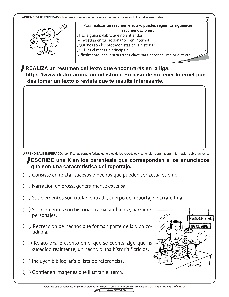 Realizaran la actividad sugerida. (Anexo 01 del material de apoyo)Realizaran la actividad sugerida. (Anexo 01 del material de apoyo)Realizaran la actividad sugerida. (Anexo 01 del material de apoyo)Realizaran la actividad sugerida. (Anexo 01 del material de apoyo)DÍA 2ACTIVIDADES PARA TRABAJAR EN PRESENCIAL Y A DISTANCIAACTIVIDADES PARA TRABAJAR EN PRESENCIAL Y A DISTANCIAACTIVIDADES PARA TRABAJAR EN PRESENCIAL Y A DISTANCIAACTIVIDADES PARA TRABAJAR EN PRESENCIAL Y A DISTANCIAACTIVIDADES PARA TRABAJAR EN PRESENCIAL Y A DISTANCIAACTIVIDADES PARA TRABAJAR EN PRESENCIAL Y A DISTANCIADÍA 2INICIO:Preguntare a los niños ¿qué es el hipo?, ¿cómo se lo han quitado?, ¿han tenido que ir al doctor o se les quita solo?Preguntare a los niños ¿qué es el hipo?, ¿cómo se lo han quitado?, ¿han tenido que ir al doctor o se les quita solo?Preguntare a los niños ¿qué es el hipo?, ¿cómo se lo han quitado?, ¿han tenido que ir al doctor o se les quita solo?Preguntare a los niños ¿qué es el hipo?, ¿cómo se lo han quitado?, ¿han tenido que ir al doctor o se les quita solo?Preguntare a los niños ¿qué es el hipo?, ¿cómo se lo han quitado?, ¿han tenido que ir al doctor o se les quita solo?DÍA 2DESARROLLO:Harán la lectura del hipo en la página 131 e identificaran si es conocimiento científico o popular.Elegirán uno de los malestares y remedios que han investigado y llenaran el cuadro de la página 132 (pueden elegir la del hipo, si así lo desean).Harán la lectura del hipo en la página 131 e identificaran si es conocimiento científico o popular.Elegirán uno de los malestares y remedios que han investigado y llenaran el cuadro de la página 132 (pueden elegir la del hipo, si así lo desean).Harán la lectura del hipo en la página 131 e identificaran si es conocimiento científico o popular.Elegirán uno de los malestares y remedios que han investigado y llenaran el cuadro de la página 132 (pueden elegir la del hipo, si así lo desean).Harán la lectura del hipo en la página 131 e identificaran si es conocimiento científico o popular.Elegirán uno de los malestares y remedios que han investigado y llenaran el cuadro de la página 132 (pueden elegir la del hipo, si así lo desean).Harán la lectura del hipo en la página 131 e identificaran si es conocimiento científico o popular.Elegirán uno de los malestares y remedios que han investigado y llenaran el cuadro de la página 132 (pueden elegir la del hipo, si así lo desean).DÍA 2CIERRE:Recordaran nuevamente los conectores lógicos y las frases adverbiales utilizadas en las sesiones anteriores.Recordaran nuevamente los conectores lógicos y las frases adverbiales utilizadas en las sesiones anteriores.Recordaran nuevamente los conectores lógicos y las frases adverbiales utilizadas en las sesiones anteriores.Recordaran nuevamente los conectores lógicos y las frases adverbiales utilizadas en las sesiones anteriores.Recordaran nuevamente los conectores lógicos y las frases adverbiales utilizadas en las sesiones anteriores.DÍA 3 ACTIVIDADES PARA TRABAJAR EN PRESENCIAL Y A DISTANCIAACTIVIDADES PARA TRABAJAR EN PRESENCIAL Y A DISTANCIAACTIVIDADES PARA TRABAJAR EN PRESENCIAL Y A DISTANCIAACTIVIDADES PARA TRABAJAR EN PRESENCIAL Y A DISTANCIAACTIVIDADES PARA TRABAJAR EN PRESENCIAL Y A DISTANCIAACTIVIDADES PARA TRABAJAR EN PRESENCIAL Y A DISTANCIADÍA 3 INICIO:Revisaran los conectores lógicos que nos muestran en la página 133: a diferencia de, en cambio, por el contrario, asimismo, por su parte, sin embargo, pero.Revisaran los conectores lógicos que nos muestran en la página 133: a diferencia de, en cambio, por el contrario, asimismo, por su parte, sin embargo, pero.Revisaran los conectores lógicos que nos muestran en la página 133: a diferencia de, en cambio, por el contrario, asimismo, por su parte, sin embargo, pero.Revisaran los conectores lógicos que nos muestran en la página 133: a diferencia de, en cambio, por el contrario, asimismo, por su parte, sin embargo, pero.Revisaran los conectores lógicos que nos muestran en la página 133: a diferencia de, en cambio, por el contrario, asimismo, por su parte, sin embargo, pero.DÍA 3 DESARROLLO:Revisaran los formatos y cuadros que se usaron del Cuadernillo de Ejercicios con el tema de la nariz congestionada y recordaran los pasos a seguir para hacer la redacción del nuevo texto de contraste, utilizaran los cuadros de la parte 1, 2, 3 y 4Revisaran los formatos y cuadros que se usaron del Cuadernillo de Ejercicios con el tema de la nariz congestionada y recordaran los pasos a seguir para hacer la redacción del nuevo texto de contraste, utilizaran los cuadros de la parte 1, 2, 3 y 4Revisaran los formatos y cuadros que se usaron del Cuadernillo de Ejercicios con el tema de la nariz congestionada y recordaran los pasos a seguir para hacer la redacción del nuevo texto de contraste, utilizaran los cuadros de la parte 1, 2, 3 y 4Revisaran los formatos y cuadros que se usaron del Cuadernillo de Ejercicios con el tema de la nariz congestionada y recordaran los pasos a seguir para hacer la redacción del nuevo texto de contraste, utilizaran los cuadros de la parte 1, 2, 3 y 4Revisaran los formatos y cuadros que se usaron del Cuadernillo de Ejercicios con el tema de la nariz congestionada y recordaran los pasos a seguir para hacer la redacción del nuevo texto de contraste, utilizaran los cuadros de la parte 1, 2, 3 y 4DÍA 3 CIERRE:Aclarare las posibles dudas.Aclarare las posibles dudas.Aclarare las posibles dudas.Aclarare las posibles dudas.Aclarare las posibles dudas.DÍA 4ACTIVIDADES PARA TRABAJAR EN PRESENCIAL Y A DISTANCIAACTIVIDADES PARA TRABAJAR EN PRESENCIAL Y A DISTANCIAACTIVIDADES PARA TRABAJAR EN PRESENCIAL Y A DISTANCIAACTIVIDADES PARA TRABAJAR EN PRESENCIAL Y A DISTANCIAACTIVIDADES PARA TRABAJAR EN PRESENCIAL Y A DISTANCIAACTIVIDADES PARA TRABAJAR EN PRESENCIAL Y A DISTANCIADÍA 4INICIO:Revisaran el borrador acerca del malestar con ideas complementarias y contrastantes.Revisaran el borrador acerca del malestar con ideas complementarias y contrastantes.Revisaran el borrador acerca del malestar con ideas complementarias y contrastantes.Revisaran el borrador acerca del malestar con ideas complementarias y contrastantes.Revisaran el borrador acerca del malestar con ideas complementarias y contrastantes.DÍA 4DESARROLLO:Revisaran la coherencia del texto elaborado, los párrafos, la manera de conectarlos, la ortografía, etc. L.T. pág. 134Revisaran la coherencia del texto elaborado, los párrafos, la manera de conectarlos, la ortografía, etc. L.T. pág. 134Revisaran la coherencia del texto elaborado, los párrafos, la manera de conectarlos, la ortografía, etc. L.T. pág. 134Revisaran la coherencia del texto elaborado, los párrafos, la manera de conectarlos, la ortografía, etc. L.T. pág. 134Revisaran la coherencia del texto elaborado, los párrafos, la manera de conectarlos, la ortografía, etc. L.T. pág. 134DÍA 4CIERRE:Presentaran el trabajo en hojas blancas, en la libreta o en forma digital, según se facilite, para su entrega.  Anexaran imágenes.Presentaran el trabajo en hojas blancas, en la libreta o en forma digital, según se facilite, para su entrega.  Anexaran imágenes.Presentaran el trabajo en hojas blancas, en la libreta o en forma digital, según se facilite, para su entrega.  Anexaran imágenes.Presentaran el trabajo en hojas blancas, en la libreta o en forma digital, según se facilite, para su entrega.  Anexaran imágenes.Presentaran el trabajo en hojas blancas, en la libreta o en forma digital, según se facilite, para su entrega.  Anexaran imágenes.DÍA 5ACTIVIDADES PARA TRABAJAR EN PRESENCIAL Y A DISTANCIAACTIVIDADES PARA TRABAJAR EN PRESENCIAL Y A DISTANCIAACTIVIDADES PARA TRABAJAR EN PRESENCIAL Y A DISTANCIAACTIVIDADES PARA TRABAJAR EN PRESENCIAL Y A DISTANCIAACTIVIDADES PARA TRABAJAR EN PRESENCIAL Y A DISTANCIAACTIVIDADES PARA TRABAJAR EN PRESENCIAL Y A DISTANCIADÍA 5INICIO:Reunirán todos los productos elaborados.Reunirán todos los productos elaborados.Reunirán todos los productos elaborados.Reunirán todos los productos elaborados.Reunirán todos los productos elaborados.DÍA 5DESARROLLO:Pasarán su texto en un pliego de cartulina o papel bond, pondrán lustraciones para hacerlo más llamativo. L.T. pág. 134Pegaran la cartulina en un lugar visible.Pasarán su texto en un pliego de cartulina o papel bond, pondrán lustraciones para hacerlo más llamativo. L.T. pág. 134Pegaran la cartulina en un lugar visible.Pasarán su texto en un pliego de cartulina o papel bond, pondrán lustraciones para hacerlo más llamativo. L.T. pág. 134Pegaran la cartulina en un lugar visible.Pasarán su texto en un pliego de cartulina o papel bond, pondrán lustraciones para hacerlo más llamativo. L.T. pág. 134Pegaran la cartulina en un lugar visible.Pasarán su texto en un pliego de cartulina o papel bond, pondrán lustraciones para hacerlo más llamativo. L.T. pág. 134Pegaran la cartulina en un lugar visible.DÍA 5CIERRE:Realizaran la autoevaluación de la página 135.Realizaran la autoevaluación de la página 135.Realizaran la autoevaluación de la página 135.Realizaran la autoevaluación de la página 135.Realizaran la autoevaluación de la página 135.RECURSOS DIDÁCTICOS Y REFERENCIASRECURSOS DIDÁCTICOS Y REFERENCIASRECURSOS DIDÁCTICOS Y REFERENCIASRECURSOS DIDÁCTICOS Y REFERENCIASRECURSOS DIDÁCTICOS Y REFERENCIASEVALUACIÓN Y EVIDENCIASEVALUACIÓN Y EVIDENCIASLibro de texto, págs. 131 a la 135Colores, pegamento, tijeras.Hojas blancas.Cartulina o papel bondPlumonesLibro de texto, págs. 131 a la 135Colores, pegamento, tijeras.Hojas blancas.Cartulina o papel bondPlumonesLibro de texto, págs. 131 a la 135Colores, pegamento, tijeras.Hojas blancas.Cartulina o papel bondPlumonesLibro de texto, págs. 131 a la 135Colores, pegamento, tijeras.Hojas blancas.Cartulina o papel bondPlumonesLibro de texto, págs. 131 a la 135Colores, pegamento, tijeras.Hojas blancas.Cartulina o papel bondPlumonesCuadro comparativo en el que integran: malestar, causas y curas propuestas por la práctica tradicional y por el tratamiento médico.Borradores del texto en el que se contrastan las explicaciones de ambas formas de concebir y curar los mismos malestares, que cumplan con las siguientes características:--Presenta los malestares a analizar y las consideraciones de cada perspectiva.--Empleo de conectivos lógicos para dar coherencia al texto.--Coherencia y cohesión del texto.--Ortografía y puntuación convencionales.Producto finalTexto expositivo para su publicación.Cuadro comparativo en el que integran: malestar, causas y curas propuestas por la práctica tradicional y por el tratamiento médico.Borradores del texto en el que se contrastan las explicaciones de ambas formas de concebir y curar los mismos malestares, que cumplan con las siguientes características:--Presenta los malestares a analizar y las consideraciones de cada perspectiva.--Empleo de conectivos lógicos para dar coherencia al texto.--Coherencia y cohesión del texto.--Ortografía y puntuación convencionales.Producto finalTexto expositivo para su publicación.OBSERVACIONES Y ADECUACIONESOBSERVACIONES Y ADECUACIONESOBSERVACIONES Y ADECUACIONESOBSERVACIONES Y ADECUACIONESOBSERVACIONES Y ADECUACIONESOBSERVACIONES Y ADECUACIONESOBSERVACIONES Y ADECUACIONESBLOQUEBLOQUE44EJEForma, espacio y medida.Forma, espacio y medida.Forma, espacio y medida.DESAFÍOSDESAFÍOS63. Cuerpos idénticos.       64. El cuerpo oculto.    65. ¿Cuál es el bueno?63. Cuerpos idénticos.       64. El cuerpo oculto.    65. ¿Cuál es el bueno?63. Cuerpos idénticos.       64. El cuerpo oculto.    65. ¿Cuál es el bueno?63. Cuerpos idénticos.       64. El cuerpo oculto.    65. ¿Cuál es el bueno?63. Cuerpos idénticos.       64. El cuerpo oculto.    65. ¿Cuál es el bueno?63. Cuerpos idénticos.       64. El cuerpo oculto.    65. ¿Cuál es el bueno?CONTENIDOSCONTENIDOSCONTENIDOSCONTENIDOSCONTENIDOSCONTENIDOSINTENCIÓN DIDÁCTICAINTENCIÓN DIDÁCTICAFiguras y cuerposAnticipación y comprobación de configuraciones geométricas que permiten construir un cuerpo geométrico.Figuras y cuerposAnticipación y comprobación de configuraciones geométricas que permiten construir un cuerpo geométrico.Figuras y cuerposAnticipación y comprobación de configuraciones geométricas que permiten construir un cuerpo geométrico.Figuras y cuerposAnticipación y comprobación de configuraciones geométricas que permiten construir un cuerpo geométrico.Figuras y cuerposAnticipación y comprobación de configuraciones geométricas que permiten construir un cuerpo geométrico.Figuras y cuerposAnticipación y comprobación de configuraciones geométricas que permiten construir un cuerpo geométrico.Que los alumnos reflexionen sobre las características de una pirámide o un prisma, ante la necesidad de trazar el desarrollo plano, recortarlo y armarlo. Que los alumnos analicen cuál es la información necesaria para poder construir un cuerpo geométrico, sin tenerlo a la vista.Que los alumnos utilicen la imaginación espacial para identificar y completar desarrollos planos que pueden dar origen a un cuerpo geométrico determinado.Que los alumnos reflexionen sobre las características de una pirámide o un prisma, ante la necesidad de trazar el desarrollo plano, recortarlo y armarlo. Que los alumnos analicen cuál es la información necesaria para poder construir un cuerpo geométrico, sin tenerlo a la vista.Que los alumnos utilicen la imaginación espacial para identificar y completar desarrollos planos que pueden dar origen a un cuerpo geométrico determinado.DÍA 1ACTIVIDADES PARA TRABAJAR EN PRESENCIAL Y A DISTANCIAACTIVIDADES PARA TRABAJAR EN PRESENCIAL Y A DISTANCIAACTIVIDADES PARA TRABAJAR EN PRESENCIAL Y A DISTANCIAACTIVIDADES PARA TRABAJAR EN PRESENCIAL Y A DISTANCIAACTIVIDADES PARA TRABAJAR EN PRESENCIAL Y A DISTANCIAACTIVIDADES PARA TRABAJAR EN PRESENCIAL Y A DISTANCIAACTIVIDADES PARA TRABAJAR EN PRESENCIAL Y A DISTANCIADÍA 1INICIO:INICIO:Preguntare a los niños si saben qué es una figura geométrica plana.Preguntare a los niños si saben qué es una figura geométrica plana.Preguntare a los niños si saben qué es una figura geométrica plana.Preguntare a los niños si saben qué es una figura geométrica plana.Preguntare a los niños si saben qué es una figura geométrica plana.DÍA 1DESARROLLO:DESARROLLO:Elaboraran en su cuaderno una tabla como la que se muestra a continuación en donde deben investigar algunas características de las figuras geométricas planas:Elaboraran en su cuaderno una tabla como la que se muestra a continuación en donde deben investigar algunas características de las figuras geométricas planas:Elaboraran en su cuaderno una tabla como la que se muestra a continuación en donde deben investigar algunas características de las figuras geométricas planas:Elaboraran en su cuaderno una tabla como la que se muestra a continuación en donde deben investigar algunas características de las figuras geométricas planas:Elaboraran en su cuaderno una tabla como la que se muestra a continuación en donde deben investigar algunas características de las figuras geométricas planas:DÍA 1CIERRE:CIERRE:Aclarare las dudas que surgieron al realizar la actividad.Aclarare las dudas que surgieron al realizar la actividad.Aclarare las dudas que surgieron al realizar la actividad.Aclarare las dudas que surgieron al realizar la actividad.Aclarare las dudas que surgieron al realizar la actividad.DÍA 2ACTIVIDADES PARA TRABAJAR EN PRESENCIAL Y A DISTANCIAACTIVIDADES PARA TRABAJAR EN PRESENCIAL Y A DISTANCIAACTIVIDADES PARA TRABAJAR EN PRESENCIAL Y A DISTANCIAACTIVIDADES PARA TRABAJAR EN PRESENCIAL Y A DISTANCIAACTIVIDADES PARA TRABAJAR EN PRESENCIAL Y A DISTANCIAACTIVIDADES PARA TRABAJAR EN PRESENCIAL Y A DISTANCIAACTIVIDADES PARA TRABAJAR EN PRESENCIAL Y A DISTANCIADÍA 2INICIO:INICIO:Investigaran ¿qué es un cuerpo geométrico y su diferencia con una figura geométrica plana?, ¿qué es una pirámide, características y un ejemplo en dibujo?, ¿qué es un prisma, características y un ejemplo en dibujo? Copiar el siguiente cuadro en el cuaderno para reunir la información:Investigaran ¿qué es un cuerpo geométrico y su diferencia con una figura geométrica plana?, ¿qué es una pirámide, características y un ejemplo en dibujo?, ¿qué es un prisma, características y un ejemplo en dibujo? Copiar el siguiente cuadro en el cuaderno para reunir la información:Investigaran ¿qué es un cuerpo geométrico y su diferencia con una figura geométrica plana?, ¿qué es una pirámide, características y un ejemplo en dibujo?, ¿qué es un prisma, características y un ejemplo en dibujo? Copiar el siguiente cuadro en el cuaderno para reunir la información:Investigaran ¿qué es un cuerpo geométrico y su diferencia con una figura geométrica plana?, ¿qué es una pirámide, características y un ejemplo en dibujo?, ¿qué es un prisma, características y un ejemplo en dibujo? Copiar el siguiente cuadro en el cuaderno para reunir la información:Investigaran ¿qué es un cuerpo geométrico y su diferencia con una figura geométrica plana?, ¿qué es una pirámide, características y un ejemplo en dibujo?, ¿qué es un prisma, características y un ejemplo en dibujo? Copiar el siguiente cuadro en el cuaderno para reunir la información:DÍA 2DESARROLLO:DESARROLLO:Resolverán las actividades que se presentan en el desafío 63. Durante el desarrollo de este desafío reflexionarán sobre las características de una pirámide o un prisma. Ante la necesidad de trazar el desarrollo plano, recortarlo y armarlo. L. T. pág. 121.Resolverán las actividades que se presentan en el desafío 63. Durante el desarrollo de este desafío reflexionarán sobre las características de una pirámide o un prisma. Ante la necesidad de trazar el desarrollo plano, recortarlo y armarlo. L. T. pág. 121.Resolverán las actividades que se presentan en el desafío 63. Durante el desarrollo de este desafío reflexionarán sobre las características de una pirámide o un prisma. Ante la necesidad de trazar el desarrollo plano, recortarlo y armarlo. L. T. pág. 121.Resolverán las actividades que se presentan en el desafío 63. Durante el desarrollo de este desafío reflexionarán sobre las características de una pirámide o un prisma. Ante la necesidad de trazar el desarrollo plano, recortarlo y armarlo. L. T. pág. 121.Resolverán las actividades que se presentan en el desafío 63. Durante el desarrollo de este desafío reflexionarán sobre las características de una pirámide o un prisma. Ante la necesidad de trazar el desarrollo plano, recortarlo y armarlo. L. T. pág. 121.DÍA 2CIERRE:CIERRE:Preguntare a los niños si la actividad anteriormente llevada a cabo les resultó difícil de realizar.Preguntare a los niños si la actividad anteriormente llevada a cabo les resultó difícil de realizar.Preguntare a los niños si la actividad anteriormente llevada a cabo les resultó difícil de realizar.Preguntare a los niños si la actividad anteriormente llevada a cabo les resultó difícil de realizar.Preguntare a los niños si la actividad anteriormente llevada a cabo les resultó difícil de realizar.DÍA 3 ACTIVIDADES PARA TRABAJAR EN PRESENCIAL Y A DISTANCIAACTIVIDADES PARA TRABAJAR EN PRESENCIAL Y A DISTANCIAACTIVIDADES PARA TRABAJAR EN PRESENCIAL Y A DISTANCIAACTIVIDADES PARA TRABAJAR EN PRESENCIAL Y A DISTANCIAACTIVIDADES PARA TRABAJAR EN PRESENCIAL Y A DISTANCIAACTIVIDADES PARA TRABAJAR EN PRESENCIAL Y A DISTANCIAACTIVIDADES PARA TRABAJAR EN PRESENCIAL Y A DISTANCIADÍA 3 INICIO:INICIO:Mostrare a los niños el siguiente cuerpo geométrico y describirlo de forma oral:Mostrare a los niños el siguiente cuerpo geométrico y describirlo de forma oral:Mostrare a los niños el siguiente cuerpo geométrico y describirlo de forma oral:Mostrare a los niños el siguiente cuerpo geométrico y describirlo de forma oral:Mostrare a los niños el siguiente cuerpo geométrico y describirlo de forma oral:DÍA 3 DESARROLLO:DESARROLLO:Realizarán las actividades del desafío 64, en el cual analizarán cuál es la información necesaria para poder construir un cuerpo geométrico, sin tenerlo a la vista. L.T. pág. 122.Realizarán las actividades del desafío 64, en el cual analizarán cuál es la información necesaria para poder construir un cuerpo geométrico, sin tenerlo a la vista. L.T. pág. 122.Realizarán las actividades del desafío 64, en el cual analizarán cuál es la información necesaria para poder construir un cuerpo geométrico, sin tenerlo a la vista. L.T. pág. 122.Realizarán las actividades del desafío 64, en el cual analizarán cuál es la información necesaria para poder construir un cuerpo geométrico, sin tenerlo a la vista. L.T. pág. 122.Realizarán las actividades del desafío 64, en el cual analizarán cuál es la información necesaria para poder construir un cuerpo geométrico, sin tenerlo a la vista. L.T. pág. 122.DÍA 3 CIERRE:CIERRE:Aclarare las dudas que se hayan presentado.Aclarare las dudas que se hayan presentado.Aclarare las dudas que se hayan presentado.Aclarare las dudas que se hayan presentado.Aclarare las dudas que se hayan presentado.DÍA 4ACTIVIDADES PARA TRABAJAR EN PRESENCIAL Y A DISTANCIAACTIVIDADES PARA TRABAJAR EN PRESENCIAL Y A DISTANCIAACTIVIDADES PARA TRABAJAR EN PRESENCIAL Y A DISTANCIAACTIVIDADES PARA TRABAJAR EN PRESENCIAL Y A DISTANCIAACTIVIDADES PARA TRABAJAR EN PRESENCIAL Y A DISTANCIAACTIVIDADES PARA TRABAJAR EN PRESENCIAL Y A DISTANCIAACTIVIDADES PARA TRABAJAR EN PRESENCIAL Y A DISTANCIADÍA 4INICIO:INICIO:Investigaran y dibujaran los desarrollos planos de los siguientes cuerpos geométricos, en el cuaderno. 1. Prisma triangular.2. Prisma pentagonal.3. Pirámide triangular.Investigaran y dibujaran los desarrollos planos de los siguientes cuerpos geométricos, en el cuaderno. 1. Prisma triangular.2. Prisma pentagonal.3. Pirámide triangular.Investigaran y dibujaran los desarrollos planos de los siguientes cuerpos geométricos, en el cuaderno. 1. Prisma triangular.2. Prisma pentagonal.3. Pirámide triangular.Investigaran y dibujaran los desarrollos planos de los siguientes cuerpos geométricos, en el cuaderno. 1. Prisma triangular.2. Prisma pentagonal.3. Pirámide triangular.Investigaran y dibujaran los desarrollos planos de los siguientes cuerpos geométricos, en el cuaderno. 1. Prisma triangular.2. Prisma pentagonal.3. Pirámide triangular.DÍA 4DESARROLLO:DESARROLLO:Llevaran a cabo las actividades del desafío 65. Al resolver este desafío utilizarán la imaginación para identificar y completaran desarrollos planos que pueden dar origen a un cuerpo geométrico determinado. L.T. pág. 123 y 124.Llevaran a cabo las actividades del desafío 65. Al resolver este desafío utilizarán la imaginación para identificar y completaran desarrollos planos que pueden dar origen a un cuerpo geométrico determinado. L.T. pág. 123 y 124.Llevaran a cabo las actividades del desafío 65. Al resolver este desafío utilizarán la imaginación para identificar y completaran desarrollos planos que pueden dar origen a un cuerpo geométrico determinado. L.T. pág. 123 y 124.Llevaran a cabo las actividades del desafío 65. Al resolver este desafío utilizarán la imaginación para identificar y completaran desarrollos planos que pueden dar origen a un cuerpo geométrico determinado. L.T. pág. 123 y 124.Llevaran a cabo las actividades del desafío 65. Al resolver este desafío utilizarán la imaginación para identificar y completaran desarrollos planos que pueden dar origen a un cuerpo geométrico determinado. L.T. pág. 123 y 124.DÍA 4CIERRE:CIERRE:Preguntare a los niños si existen dudas al respecto.Preguntare a los niños si existen dudas al respecto.Preguntare a los niños si existen dudas al respecto.Preguntare a los niños si existen dudas al respecto.Preguntare a los niños si existen dudas al respecto.DÍA 5ACTIVIDADES PARA TRABAJAR EN PRESENCIAL Y A DISTANCIAACTIVIDADES PARA TRABAJAR EN PRESENCIAL Y A DISTANCIAACTIVIDADES PARA TRABAJAR EN PRESENCIAL Y A DISTANCIAACTIVIDADES PARA TRABAJAR EN PRESENCIAL Y A DISTANCIAACTIVIDADES PARA TRABAJAR EN PRESENCIAL Y A DISTANCIAACTIVIDADES PARA TRABAJAR EN PRESENCIAL Y A DISTANCIAACTIVIDADES PARA TRABAJAR EN PRESENCIAL Y A DISTANCIADÍA 5INICIO:INICIO:Preguntare a los niños y contestaran de forma oral: ¿cuáles son las características de los prismas y las pirámides?Preguntare a los niños y contestaran de forma oral: ¿cuáles son las características de los prismas y las pirámides?Preguntare a los niños y contestaran de forma oral: ¿cuáles son las características de los prismas y las pirámides?Preguntare a los niños y contestaran de forma oral: ¿cuáles son las características de los prismas y las pirámides?Preguntare a los niños y contestaran de forma oral: ¿cuáles son las características de los prismas y las pirámides?DÍA 5DESARROLLO:DESARROLLO:Realizaran la actividad sugerida. (Anexo 02 del material de apoyo)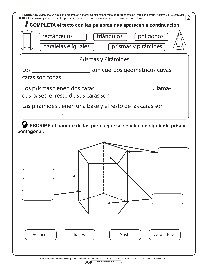 Realizaran la actividad sugerida. (Anexo 02 del material de apoyo)Realizaran la actividad sugerida. (Anexo 02 del material de apoyo)Realizaran la actividad sugerida. (Anexo 02 del material de apoyo)Realizaran la actividad sugerida. (Anexo 02 del material de apoyo)DÍA 5CIERRE:CIERRE:Aclarare las posibles dudas que se presenten.Aclarare las posibles dudas que se presenten.Aclarare las posibles dudas que se presenten.Aclarare las posibles dudas que se presenten.Aclarare las posibles dudas que se presenten.RECURSOS DIDÁCTICOS Y REFERENCIASRECURSOS DIDÁCTICOS Y REFERENCIASRECURSOS DIDÁCTICOS Y REFERENCIASRECURSOS DIDÁCTICOS Y REFERENCIASRECURSOS DIDÁCTICOS Y REFERENCIASRECURSOS DIDÁCTICOS Y REFERENCIASRECURSOS DIDÁCTICOS Y REFERENCIASEVALUACIÓN Y EVIDENCIASLibro de texto. Bloque 4, págs. 121 a la 124Cuaderno de trabajo.Colores. Tijeras. Regla.Hojas blancas. Libro de texto. Bloque 4, págs. 121 a la 124Cuaderno de trabajo.Colores. Tijeras. Regla.Hojas blancas. Libro de texto. Bloque 4, págs. 121 a la 124Cuaderno de trabajo.Colores. Tijeras. Regla.Hojas blancas. Libro de texto. Bloque 4, págs. 121 a la 124Cuaderno de trabajo.Colores. Tijeras. Regla.Hojas blancas. Libro de texto. Bloque 4, págs. 121 a la 124Cuaderno de trabajo.Colores. Tijeras. Regla.Hojas blancas. Libro de texto. Bloque 4, págs. 121 a la 124Cuaderno de trabajo.Colores. Tijeras. Regla.Hojas blancas. Libro de texto. Bloque 4, págs. 121 a la 124Cuaderno de trabajo.Colores. Tijeras. Regla.Hojas blancas. Observación y análisis de las participaciones y estrategias utilizadas por los alumnos en la realización de las actividades.Ejercicios en el cuaderno y en el libro de texto.Reflexionar: ¿Cuáles fueron las dudas y los errores más frecuentes en los alumnos? ¿Qué hice para que los alumnos pudieran avanzar? ¿Qué cambios debo de hacer para lograr los aprendizajes esperados y mejorar las actividades?OBSERVACIONES Y ADECUACIONESOBSERVACIONES Y ADECUACIONESOBSERVACIONES Y ADECUACIONESOBSERVACIONES Y ADECUACIONESOBSERVACIONES Y ADECUACIONESOBSERVACIONES Y ADECUACIONESOBSERVACIONES Y ADECUACIONESOBSERVACIONES Y ADECUACIONESBLOQUEBLOQUE4	¿Por qué se transforman las cosas? Las fuerzas, la luz y las transformaciones de energía hacen funcionar máquinas simples e instrumentos ópticos que utilizamos diario y contribuyen a la exploración del Universo.4	¿Por qué se transforman las cosas? Las fuerzas, la luz y las transformaciones de energía hacen funcionar máquinas simples e instrumentos ópticos que utilizamos diario y contribuyen a la exploración del Universo.4	¿Por qué se transforman las cosas? Las fuerzas, la luz y las transformaciones de energía hacen funcionar máquinas simples e instrumentos ópticos que utilizamos diario y contribuyen a la exploración del Universo.4	¿Por qué se transforman las cosas? Las fuerzas, la luz y las transformaciones de energía hacen funcionar máquinas simples e instrumentos ópticos que utilizamos diario y contribuyen a la exploración del Universo.TEMATEMAAprovechamiento de la formación de imágenes en espejos y lentes.Aprovechamiento de la formación de imágenes en espejos y lentes.Aprovechamiento de la formación de imágenes en espejos y lentes.Aprovechamiento de la formación de imágenes en espejos y lentes.APRENDIZAJES ESPERADOSAPRENDIZAJES ESPERADOSAPRENDIZAJES ESPERADOSAPRENDIZAJES ESPERADOSCONTENIDOSCONTENIDOSArgumenta la importancia de los instrumentos ópticos en la investigación científica y en las actividades cotidianas.Compara la formación de imágenes en espejos y lentes, y las relaciona con el funcionamiento de algunos instrumentos ópticos.Argumenta la importancia de los instrumentos ópticos en la investigación científica y en las actividades cotidianas.Compara la formación de imágenes en espejos y lentes, y las relaciona con el funcionamiento de algunos instrumentos ópticos.Argumenta la importancia de los instrumentos ópticos en la investigación científica y en las actividades cotidianas.Compara la formación de imágenes en espejos y lentes, y las relaciona con el funcionamiento de algunos instrumentos ópticos.Argumenta la importancia de los instrumentos ópticos en la investigación científica y en las actividades cotidianas.Compara la formación de imágenes en espejos y lentes, y las relaciona con el funcionamiento de algunos instrumentos ópticos.¿Cómo se forman las imágenes en espejos y lentes?Uso de los instrumentos ópticos –lupa, anteojos, binoculares, microscopios y telescopios– en algunas actividades cotidianas y en la investigación científica.Alcances y limitaciones de los instrumentos ópticos.Relación de la reflexión y refracción de la luz con la formación de imágenes en espejos y lentes.Funcionamiento de algunos instrumentos ópticos por medio de la formación de imágenes en objetos e instrumentos con espejos y lentes.¿Cómo se forman las imágenes en espejos y lentes?Uso de los instrumentos ópticos –lupa, anteojos, binoculares, microscopios y telescopios– en algunas actividades cotidianas y en la investigación científica.Alcances y limitaciones de los instrumentos ópticos.Relación de la reflexión y refracción de la luz con la formación de imágenes en espejos y lentes.Funcionamiento de algunos instrumentos ópticos por medio de la formación de imágenes en objetos e instrumentos con espejos y lentes.DÍA 1ACTIVIDADES PARA TRABAJAR EN PRESENCIAL Y A DISTANCIAACTIVIDADES PARA TRABAJAR EN PRESENCIAL Y A DISTANCIAACTIVIDADES PARA TRABAJAR EN PRESENCIAL Y A DISTANCIAACTIVIDADES PARA TRABAJAR EN PRESENCIAL Y A DISTANCIAACTIVIDADES PARA TRABAJAR EN PRESENCIAL Y A DISTANCIADÍA 1INICIO:INICIO:Leerán el tema: uso de las lentes en la corrección de problemas visuales de la página 122. Harán la actividad “¿Semejantes o diferentes?” de esa misma página.Leerán el tema: uso de las lentes en la corrección de problemas visuales de la página 122. Harán la actividad “¿Semejantes o diferentes?” de esa misma página.Leerán el tema: uso de las lentes en la corrección de problemas visuales de la página 122. Harán la actividad “¿Semejantes o diferentes?” de esa misma página.DÍA 1DESARROLLO:DESARROLLO:Leerán también la página 123 acerca de la visión normal, visión con miopía y con hipermetropía.Leerán también la página 123 acerca de la visión normal, visión con miopía y con hipermetropía.Leerán también la página 123 acerca de la visión normal, visión con miopía y con hipermetropía.DÍA 1CIERRE:CIERRE:Realizaran la actividad sugerida. (Anexo 03 del material de apoyo)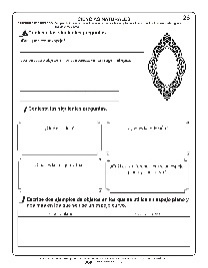 Realizaran la actividad sugerida. (Anexo 03 del material de apoyo)Realizaran la actividad sugerida. (Anexo 03 del material de apoyo)DÍA 2ACTIVIDADES PARA TRABAJAR EN PRESENCIAL Y A DISTANCIAACTIVIDADES PARA TRABAJAR EN PRESENCIAL Y A DISTANCIAACTIVIDADES PARA TRABAJAR EN PRESENCIAL Y A DISTANCIAACTIVIDADES PARA TRABAJAR EN PRESENCIAL Y A DISTANCIAACTIVIDADES PARA TRABAJAR EN PRESENCIAL Y A DISTANCIADÍA 2INICIO:INICIO:Harán la lectura de la importancia de la invención del microscopio y telescopio en las páginas 124 y 125 del libro.Harán la lectura de la importancia de la invención del microscopio y telescopio en las páginas 124 y 125 del libro.Harán la lectura de la importancia de la invención del microscopio y telescopio en las páginas 124 y 125 del libro.DÍA 2DESARROLLO:DESARROLLO:Conseguirán una canica o una lupa, ponerla a cierta distancia de letras pequeñas y verificaran lo que sucede.Conseguirán una canica o una lupa, ponerla a cierta distancia de letras pequeñas y verificaran lo que sucede.Conseguirán una canica o una lupa, ponerla a cierta distancia de letras pequeñas y verificaran lo que sucede.DÍA 2CIERRE:CIERRE:Realizaran la actividad sugerida. (Anexo 04 del material de apoyo)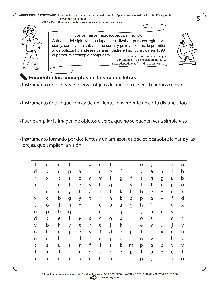 Realizaran la actividad sugerida. (Anexo 04 del material de apoyo)Realizaran la actividad sugerida. (Anexo 04 del material de apoyo)RECURSOS DIDÁCTICOS Y REFERENCIASRECURSOS DIDÁCTICOS Y REFERENCIASRECURSOS DIDÁCTICOS Y REFERENCIASRECURSOS DIDÁCTICOS Y REFERENCIASRECURSOS DIDÁCTICOS Y REFERENCIASEVALUACIÓN Y EVIDENCIASLibro de texto. Bloque 4. Tema 1, págs. 122 a la 125Colores.   Canica. Lupa.Libro de texto. Bloque 4. Tema 1, págs. 122 a la 125Colores.   Canica. Lupa.Libro de texto. Bloque 4. Tema 1, págs. 122 a la 125Colores.   Canica. Lupa.Libro de texto. Bloque 4. Tema 1, págs. 122 a la 125Colores.   Canica. Lupa.Libro de texto. Bloque 4. Tema 1, págs. 122 a la 125Colores.   Canica. Lupa.Preguntas de reflexión de cada actividad  y conclusiones.Observación y análisis de las participaciones, producciones y desarrollo de las actividades.OBSERVACIONES Y ADECUACIONESOBSERVACIONES Y ADECUACIONESOBSERVACIONES Y ADECUACIONESOBSERVACIONES Y ADECUACIONESOBSERVACIONES Y ADECUACIONESOBSERVACIONES Y ADECUACIONESBLOQUEBLOQUE4	La economía mundial.4	La economía mundial.4	La economía mundial.4	La economía mundial.EJE TEMÁTICOEJE TEMÁTICOComponentes económicos.Componentes económicos.Componentes económicos.Componentes económicos.LECCIÓNLECCIÓNEl comercio internacional.El comercio internacional.El comercio internacional.El comercio internacional.APRENDIZAJES ESPERADOSAPRENDIZAJES ESPERADOSAPRENDIZAJES ESPERADOSAPRENDIZAJES ESPERADOSCONTENIDOSCONTENIDOSCompara la producción y la comercialización de productos en diferentes países del mundo.Compara la producción y la comercialización de productos en diferentes países del mundo.Compara la producción y la comercialización de productos en diferentes países del mundo.Compara la producción y la comercialización de productos en diferentes países del mundo.Países que se especializan en la producción agrícola, ganadera, forestal y pesquera en el mundo.Países que destacan en la producción de minerales, energéticos e industrial en el mundo.Países que destacan en el comercio internacional.Países que se especializan en la producción agrícola, ganadera, forestal y pesquera en el mundo.Países que destacan en la producción de minerales, energéticos e industrial en el mundo.Países que destacan en el comercio internacional.DÍA 1ACTIVIDADES PRESENCIALACTIVIDADES PRESENCIALACTIVIDADES PRESENCIALACTIVIDADES PRESENCIALACTIVIDADES PRESENCIALDÍA 1INICIO:INICIO:En la página 125, observaran la tabla con los principales exportadores e importadores mundiales de mercancías del 2012, identificando el producto qué más se consume: productos agrícolas, combustibles o manufactura.En la página 125, observaran la tabla con los principales exportadores e importadores mundiales de mercancías del 2012, identificando el producto qué más se consume: productos agrícolas, combustibles o manufactura.En la página 125, observaran la tabla con los principales exportadores e importadores mundiales de mercancías del 2012, identificando el producto qué más se consume: productos agrícolas, combustibles o manufactura.DÍA 1DESARROLLO:DESARROLLO:Leerán y contestaran la página 47 del Cuaderno de Actividades sobre la globalización económica e identificaran las características del comercio internacional.Leerán y contestaran la página 47 del Cuaderno de Actividades sobre la globalización económica e identificaran las características del comercio internacional.Leerán y contestaran la página 47 del Cuaderno de Actividades sobre la globalización económica e identificaran las características del comercio internacional.DÍA 1CIERRE:CIERRE:Realizaran la actividad sugerida. (Anexo 05 del material de apoyo)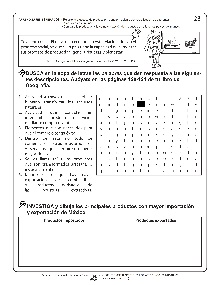 Realizaran la actividad sugerida. (Anexo 05 del material de apoyo)Realizaran la actividad sugerida. (Anexo 05 del material de apoyo)RECURSOS DIDÁCTICOS Y REFERENCIASRECURSOS DIDÁCTICOS Y REFERENCIASRECURSOS DIDÁCTICOS Y REFERENCIASRECURSOS DIDÁCTICOS Y REFERENCIASRECURSOS DIDÁCTICOS Y REFERENCIASEVALUACIÓN Y EVIDENCIASLibro de texto. Bloque 4. Lección 2, pág.  125Cuaderno de actividades. Geografía. Sexto grado pág. 47Libro de texto. Bloque 4. Lección 2, pág.  125Cuaderno de actividades. Geografía. Sexto grado pág. 47Libro de texto. Bloque 4. Lección 2, pág.  125Cuaderno de actividades. Geografía. Sexto grado pág. 47Libro de texto. Bloque 4. Lección 2, pág.  125Cuaderno de actividades. Geografía. Sexto grado pág. 47Libro de texto. Bloque 4. Lección 2, pág.  125Cuaderno de actividades. Geografía. Sexto grado pág. 47Notas en el cuaderno e investigaciones.Reflexión de preguntas. Observación y análisis de las participaciones de los alumnos en la realización de las actividades.OBSERVACIONES Y ADECUACIONESOBSERVACIONES Y ADECUACIONESOBSERVACIONES Y ADECUACIONESOBSERVACIONES Y ADECUACIONESOBSERVACIONES Y ADECUACIONESOBSERVACIONES Y ADECUACIONESBLOQUEBLOQUE4	La edad media en Europa y el acontecer de Oriente en esta época.4	La edad media en Europa y el acontecer de Oriente en esta época.4	La edad media en Europa y el acontecer de Oriente en esta época.4	La edad media en Europa y el acontecer de Oriente en esta época.TEMATEMAEl Imperio bizantino: La iglesia y la cultura bizantina. Las Cruzadas.El Imperio bizantino: La iglesia y la cultura bizantina. Las Cruzadas.El Imperio bizantino: La iglesia y la cultura bizantina. Las Cruzadas.El Imperio bizantino: La iglesia y la cultura bizantina. Las Cruzadas.APRENDIZAJES ESPERADOSAPRENDIZAJES ESPERADOSAPRENDIZAJES ESPERADOSAPRENDIZAJES ESPERADOSCONTENIDOSCONTENIDOSIdentifica características del Imperio bizantino y su importancia entre Oriente y Occidente.Distingue la importancia de las Cruzadas para el desarrollo del comercio.Identifica características del Imperio bizantino y su importancia entre Oriente y Occidente.Distingue la importancia de las Cruzadas para el desarrollo del comercio.Identifica características del Imperio bizantino y su importancia entre Oriente y Occidente.Distingue la importancia de las Cruzadas para el desarrollo del comercio.Identifica características del Imperio bizantino y su importancia entre Oriente y Occidente.Distingue la importancia de las Cruzadas para el desarrollo del comercio.El Imperio bizantino: La iglesia y la cultura bizantina. Las Cruzadas.El Imperio bizantino: La iglesia y la cultura bizantina. Las Cruzadas.DÍA 1ACTIVIDADES PRESENCIALACTIVIDADES PRESENCIALACTIVIDADES PRESENCIALACTIVIDADES PRESENCIALACTIVIDADES PRESENCIALDÍA 1INICIO:INICIO:Leerán las páginas 91 a la 93 sobre el Imperio Bizantino, la iglesia Bizantina y las Cruzadas. Enseguida comentar sobre lo leído.Leerán las páginas 91 a la 93 sobre el Imperio Bizantino, la iglesia Bizantina y las Cruzadas. Enseguida comentar sobre lo leído.Leerán las páginas 91 a la 93 sobre el Imperio Bizantino, la iglesia Bizantina y las Cruzadas. Enseguida comentar sobre lo leído.DÍA 1DESARROLLO:DESARROLLO:Revisaran el siguiente enlace para conocer más acerca de las Cruzadas:https://youtu.be/dfPNMJ0vnbkRevisaran el siguiente enlace para conocer más acerca de las Cruzadas:https://youtu.be/dfPNMJ0vnbkRevisaran el siguiente enlace para conocer más acerca de las Cruzadas:https://youtu.be/dfPNMJ0vnbkDÍA 1CIERRE:CIERRE:Realizaran la actividad sugerida. (Anexo 06 del material de apoyo)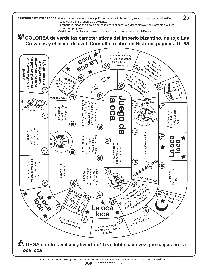 Realizaran la actividad sugerida. (Anexo 06 del material de apoyo)Realizaran la actividad sugerida. (Anexo 06 del material de apoyo)RECURSOS DIDÁCTICOS Y REFERENCIASRECURSOS DIDÁCTICOS Y REFERENCIASRECURSOS DIDÁCTICOS Y REFERENCIASRECURSOS DIDÁCTICOS Y REFERENCIASRECURSOS DIDÁCTICOS Y REFERENCIASEVALUACIÓN Y EVIDENCIASLibro de texto págs. 91 a la 93Enlace sugerido. Libro de texto págs. 91 a la 93Enlace sugerido. Libro de texto págs. 91 a la 93Enlace sugerido. Libro de texto págs. 91 a la 93Enlace sugerido. Libro de texto págs. 91 a la 93Enlace sugerido. Preguntas de reflexión.  Observación y análisis de las participaciones, producciones y desarrollo de las actividades.OBSERVACIONES Y ADECUACIONESOBSERVACIONES Y ADECUACIONESOBSERVACIONES Y ADECUACIONESOBSERVACIONES Y ADECUACIONESOBSERVACIONES Y ADECUACIONESOBSERVACIONES Y ADECUACIONESEJEEJEInterculturalidad y convivencia pacífica, inclusiva y con igualdad.Interculturalidad y convivencia pacífica, inclusiva y con igualdad.Interculturalidad y convivencia pacífica, inclusiva y con igualdad.Interculturalidad y convivencia pacífica, inclusiva y con igualdad.Interculturalidad y convivencia pacífica, inclusiva y con igualdad.BLOQUEBLOQUE2	Desafíos de la humanidad.2	Desafíos de la humanidad.SESIÓN3SESIÓN3Los desafíos de mi comunidad. Concluimos.APRENDIZAJES ESPERADOSAPRENDIZAJES ESPERADOSAPRENDIZAJES ESPERADOSAPRENDIZAJES ESPERADOSAPRENDIZAJES ESPERADOSAPRENDIZAJES ESPERADOSAPRENDIZAJES ESPERADOSAnaliza los desafíos para la convivencia y el bienestar que afrontan los distintos grupos sociales, como el deterioro del medio ambiente, la desigualdad de género, los distintos tipos de violencia y el racismo en su comunidad, entidad, país y mundo.Analiza los desafíos para la convivencia y el bienestar que afrontan los distintos grupos sociales, como el deterioro del medio ambiente, la desigualdad de género, los distintos tipos de violencia y el racismo en su comunidad, entidad, país y mundo.Analiza los desafíos para la convivencia y el bienestar que afrontan los distintos grupos sociales, como el deterioro del medio ambiente, la desigualdad de género, los distintos tipos de violencia y el racismo en su comunidad, entidad, país y mundo.Analiza los desafíos para la convivencia y el bienestar que afrontan los distintos grupos sociales, como el deterioro del medio ambiente, la desigualdad de género, los distintos tipos de violencia y el racismo en su comunidad, entidad, país y mundo.Analiza los desafíos para la convivencia y el bienestar que afrontan los distintos grupos sociales, como el deterioro del medio ambiente, la desigualdad de género, los distintos tipos de violencia y el racismo en su comunidad, entidad, país y mundo.Analiza los desafíos para la convivencia y el bienestar que afrontan los distintos grupos sociales, como el deterioro del medio ambiente, la desigualdad de género, los distintos tipos de violencia y el racismo en su comunidad, entidad, país y mundo.Analiza los desafíos para la convivencia y el bienestar que afrontan los distintos grupos sociales, como el deterioro del medio ambiente, la desigualdad de género, los distintos tipos de violencia y el racismo en su comunidad, entidad, país y mundo.DÍA 1ACTIVIDADES PRESENCIALACTIVIDADES PRESENCIALACTIVIDADES PRESENCIALACTIVIDADES PRESENCIALACTIVIDADES PRESENCIALACTIVIDADES PRESENCIALDÍA 1INICIO:INICIO:Analizaran los desafíos que se presentan en la página 104 del libro de texto acerca de cómo mejorar la convivencia pacíficaAnalizaran los desafíos que se presentan en la página 104 del libro de texto acerca de cómo mejorar la convivencia pacíficaAnalizaran los desafíos que se presentan en la página 104 del libro de texto acerca de cómo mejorar la convivencia pacíficaAnalizaran los desafíos que se presentan en la página 104 del libro de texto acerca de cómo mejorar la convivencia pacíficaDÍA 1DESARROLLO:DESARROLLO:Leerán y analizarán las páginas 40 a la 45 del cuaderno de aprendizaje, acerca de cómo hacer una Gaceta escolar adaptada a la situación actual. Harán la Gaceta sobre los desafíos que enfrenta su comunidad.Leerán y analizarán las páginas 40 a la 45 del cuaderno de aprendizaje, acerca de cómo hacer una Gaceta escolar adaptada a la situación actual. Harán la Gaceta sobre los desafíos que enfrenta su comunidad.Leerán y analizarán las páginas 40 a la 45 del cuaderno de aprendizaje, acerca de cómo hacer una Gaceta escolar adaptada a la situación actual. Harán la Gaceta sobre los desafíos que enfrenta su comunidad.Leerán y analizarán las páginas 40 a la 45 del cuaderno de aprendizaje, acerca de cómo hacer una Gaceta escolar adaptada a la situación actual. Harán la Gaceta sobre los desafíos que enfrenta su comunidad.DÍA 1CIERRE:CIERRE:Enviaran la gaceta a las autoridades que consideren adecuadas (escuela o comunidad), para dar a conocer los desafíos del entorno donde viven.Enviaran la gaceta a las autoridades que consideren adecuadas (escuela o comunidad), para dar a conocer los desafíos del entorno donde viven.Enviaran la gaceta a las autoridades que consideren adecuadas (escuela o comunidad), para dar a conocer los desafíos del entorno donde viven.Enviaran la gaceta a las autoridades que consideren adecuadas (escuela o comunidad), para dar a conocer los desafíos del entorno donde viven.RECURSOS DIDÁCTICOS Y REFERENCIASRECURSOS DIDÁCTICOS Y REFERENCIASRECURSOS DIDÁCTICOS Y REFERENCIASRECURSOS DIDÁCTICOS Y REFERENCIASRECURSOS DIDÁCTICOS Y REFERENCIASEVALUACIÓN Y EVIDENCIASEVALUACIÓN Y EVIDENCIASLibreta de notas. Libro de texto Formación Cívica y Ética. Sexto grado págs.  104 a la 105.Cuaderno de Aprendizaje. Formación Cívica y ética, sexto grado págs.  40 a la 45.Libreta de notas. Libro de texto Formación Cívica y Ética. Sexto grado págs.  104 a la 105.Cuaderno de Aprendizaje. Formación Cívica y ética, sexto grado págs.  40 a la 45.Libreta de notas. Libro de texto Formación Cívica y Ética. Sexto grado págs.  104 a la 105.Cuaderno de Aprendizaje. Formación Cívica y ética, sexto grado págs.  40 a la 45.Libreta de notas. Libro de texto Formación Cívica y Ética. Sexto grado págs.  104 a la 105.Cuaderno de Aprendizaje. Formación Cívica y ética, sexto grado págs.  40 a la 45.Libreta de notas. Libro de texto Formación Cívica y Ética. Sexto grado págs.  104 a la 105.Cuaderno de Aprendizaje. Formación Cívica y ética, sexto grado págs.  40 a la 45.Actividad de reflexión en el libro de texto.Actividad de reflexión en el libro de texto.OBSERVACIONES Y ADECUACIONESOBSERVACIONES Y ADECUACIONESOBSERVACIONES Y ADECUACIONESOBSERVACIONES Y ADECUACIONESOBSERVACIONES Y ADECUACIONESOBSERVACIONES Y ADECUACIONESOBSERVACIONES Y ADECUACIONESDIMENSIÓNDIMENSIÓNDIMENSIÓNHABILIDAD ASOCIADAHABILIDAD ASOCIADAINDICADORES DE LOGROEmpatíaEmpatíaEmpatíaSensibilidad hacia personas y grupos que sufren exclusión o discriminación.Sensibilidad hacia personas y grupos que sufren exclusión o discriminación.Se involucra en acciones para brindar apoyo a personas o grupos que ha sufrido exclusión o discriminación, y manifiesta emociones positivas asociadas a dichas acciones de apoyo.DÍA 1ACTIVIDADES PRESENCIALACTIVIDADES PRESENCIALACTIVIDADES PRESENCIALACTIVIDADES PRESENCIALACTIVIDADES PRESENCIALDÍA 1INICIO:Estarán en posición de cuerpo de montaña. Guiare a los niños con voz clara y pausada. Estarán atentos con su respiración y solicitare que traigan de nuevo a su mente a la persona en la cual pensaron la sesión anterior, que sufre exclusión.Estarán en posición de cuerpo de montaña. Guiare a los niños con voz clara y pausada. Estarán atentos con su respiración y solicitare que traigan de nuevo a su mente a la persona en la cual pensaron la sesión anterior, que sufre exclusión.Estarán en posición de cuerpo de montaña. Guiare a los niños con voz clara y pausada. Estarán atentos con su respiración y solicitare que traigan de nuevo a su mente a la persona en la cual pensaron la sesión anterior, que sufre exclusión.Estarán en posición de cuerpo de montaña. Guiare a los niños con voz clara y pausada. Estarán atentos con su respiración y solicitare que traigan de nuevo a su mente a la persona en la cual pensaron la sesión anterior, que sufre exclusión.DÍA 1DESARROLLO:Indicare a los niños que en su mente envíen los siguientes deseos para esa persona:Que pueda sentirte bien y ser feliz.Que pueda estar sano, seguro y en paz.Que pueda tener personas que la ayuden y la quieran.En una hoja de papel hacer una carta dirigida a esa persona para expresarle lo que sienten hacia ella y que saben lo que necesita, también si están dispuestos a apoyarla como un gesto amable.Indicare a los niños que en su mente envíen los siguientes deseos para esa persona:Que pueda sentirte bien y ser feliz.Que pueda estar sano, seguro y en paz.Que pueda tener personas que la ayuden y la quieran.En una hoja de papel hacer una carta dirigida a esa persona para expresarle lo que sienten hacia ella y que saben lo que necesita, también si están dispuestos a apoyarla como un gesto amable.Indicare a los niños que en su mente envíen los siguientes deseos para esa persona:Que pueda sentirte bien y ser feliz.Que pueda estar sano, seguro y en paz.Que pueda tener personas que la ayuden y la quieran.En una hoja de papel hacer una carta dirigida a esa persona para expresarle lo que sienten hacia ella y que saben lo que necesita, también si están dispuestos a apoyarla como un gesto amable.Indicare a los niños que en su mente envíen los siguientes deseos para esa persona:Que pueda sentirte bien y ser feliz.Que pueda estar sano, seguro y en paz.Que pueda tener personas que la ayuden y la quieran.En una hoja de papel hacer una carta dirigida a esa persona para expresarle lo que sienten hacia ella y que saben lo que necesita, también si están dispuestos a apoyarla como un gesto amable.DÍA 1CIERRE:Reflexionaran sobre la exclusión y la discriminación.Se sugiere ver el siguiente enlace sobre el tema anterior: https://youtu.be/lNfdWeqg-8wReflexionaran sobre la exclusión y la discriminación.Se sugiere ver el siguiente enlace sobre el tema anterior: https://youtu.be/lNfdWeqg-8wReflexionaran sobre la exclusión y la discriminación.Se sugiere ver el siguiente enlace sobre el tema anterior: https://youtu.be/lNfdWeqg-8wReflexionaran sobre la exclusión y la discriminación.Se sugiere ver el siguiente enlace sobre el tema anterior: https://youtu.be/lNfdWeqg-8wRECURSOS DIDÁCTICOS Y REFERENCIASRECURSOS DIDÁCTICOS Y REFERENCIASRECURSOS DIDÁCTICOS Y REFERENCIASRECURSOS DIDÁCTICOS Y REFERENCIASEVALUACIÓN Y EVIDENCIASEVALUACIÓN Y EVIDENCIASAprendizajes clave. Educación primaria 6to.Instrumento musical o campana.Enlace sugerido.Aprendizajes clave. Educación primaria 6to.Instrumento musical o campana.Enlace sugerido.Aprendizajes clave. Educación primaria 6to.Instrumento musical o campana.Enlace sugerido.Aprendizajes clave. Educación primaria 6to.Instrumento musical o campana.Enlace sugerido.Guía de observación.Escala de valoración.Carta reflexiva.Guía de observación.Escala de valoración.Carta reflexiva.OBSERVACIONES Y ADECUACIONESOBSERVACIONES Y ADECUACIONESOBSERVACIONES Y ADECUACIONESOBSERVACIONES Y ADECUACIONESOBSERVACIONES Y ADECUACIONESOBSERVACIONES Y ADECUACIONESEJEEJEEJETEMATEMAAPRENDIZAJES ESPERADOSApreciación estética y creatividad.Apreciación estética y creatividad.Apreciación estética y creatividad.Sensibilidad y percepción estética.Sensibilidad y percepción estética.Comparte su opinión respecto a lo que le provocan diversas manifestaciones teatrales y explica los argumentos por los que le gustan o disgustan para formar un juicio crítico.DÍA 1ACTIVIDADES PRESENCIALACTIVIDADES PRESENCIALACTIVIDADES PRESENCIALACTIVIDADES PRESENCIALACTIVIDADES PRESENCIALDÍA 1INICIO:Observaran el siguiente video donde se presenta una escena de la película Avengers:https://youtu.be/j13zXUn7bAMObservaran el siguiente video donde se presenta una escena de la película Avengers:https://youtu.be/j13zXUn7bAMObservaran el siguiente video donde se presenta una escena de la película Avengers:https://youtu.be/j13zXUn7bAMObservaran el siguiente video donde se presenta una escena de la película Avengers:https://youtu.be/j13zXUn7bAMDÍA 1DESARROLLO:Escribirán las siguientes preguntas en su cuaderno para que quede como evidencia de la apreciación estética y creativa:¿Qué te provoca la película anterior?¿Cuál es tu opinión respecto a lo que provoca la película?¿Una película es igual a una obra teatral?¿Cuál es la diferencia entre una película y una obra teatral?¿Por qué te gusta o disgusta la película que viste?Reflexionarán y compartirán sobre las preguntas anteriores.Mostrare ahora un enlace sobre una obra teatral (se sugiere ver los primeros 3 minutos del video): https://youtu.be/Ui4KBKgrdagEscribirán las siguientes preguntas en su cuaderno para que quede como evidencia de la apreciación estética y creativa:¿Qué te provoca la película anterior?¿Cuál es tu opinión respecto a lo que provoca la película?¿Una película es igual a una obra teatral?¿Cuál es la diferencia entre una película y una obra teatral?¿Por qué te gusta o disgusta la película que viste?Reflexionarán y compartirán sobre las preguntas anteriores.Mostrare ahora un enlace sobre una obra teatral (se sugiere ver los primeros 3 minutos del video): https://youtu.be/Ui4KBKgrdagEscribirán las siguientes preguntas en su cuaderno para que quede como evidencia de la apreciación estética y creativa:¿Qué te provoca la película anterior?¿Cuál es tu opinión respecto a lo que provoca la película?¿Una película es igual a una obra teatral?¿Cuál es la diferencia entre una película y una obra teatral?¿Por qué te gusta o disgusta la película que viste?Reflexionarán y compartirán sobre las preguntas anteriores.Mostrare ahora un enlace sobre una obra teatral (se sugiere ver los primeros 3 minutos del video): https://youtu.be/Ui4KBKgrdagEscribirán las siguientes preguntas en su cuaderno para que quede como evidencia de la apreciación estética y creativa:¿Qué te provoca la película anterior?¿Cuál es tu opinión respecto a lo que provoca la película?¿Una película es igual a una obra teatral?¿Cuál es la diferencia entre una película y una obra teatral?¿Por qué te gusta o disgusta la película que viste?Reflexionarán y compartirán sobre las preguntas anteriores.Mostrare ahora un enlace sobre una obra teatral (se sugiere ver los primeros 3 minutos del video): https://youtu.be/Ui4KBKgrdagDÍA 1CIERRE:Realizaran las mismas preguntas que se hicieron con la escena de la película Avengers y reflexionaran.Realizaran las mismas preguntas que se hicieron con la escena de la película Avengers y reflexionaran.Realizaran las mismas preguntas que se hicieron con la escena de la película Avengers y reflexionaran.Realizaran las mismas preguntas que se hicieron con la escena de la película Avengers y reflexionaran.RECURSOS DIDÁCTICOS Y REFERENCIASRECURSOS DIDÁCTICOS Y REFERENCIASRECURSOS DIDÁCTICOS Y REFERENCIASRECURSOS DIDÁCTICOS Y REFERENCIASEVALUACIÓN Y EVIDENCIASEVALUACIÓN Y EVIDENCIASCuaderno para bitácora.Enlaces sugeridos.Cuaderno para bitácora.Enlaces sugeridos.Cuaderno para bitácora.Enlaces sugeridos.Cuaderno para bitácora.Enlaces sugeridos.Observación dirigida.Bitácora del alumno.Observación dirigida.Bitácora del alumno.OBSERVACIONES Y ADECUACIONESOBSERVACIONES Y ADECUACIONESOBSERVACIONES Y ADECUACIONESOBSERVACIONES Y ADECUACIONESOBSERVACIONES Y ADECUACIONESOBSERVACIONES Y ADECUACIONES